Centrum voľného času, ZŠ  Abovská 36, 040 17 Košice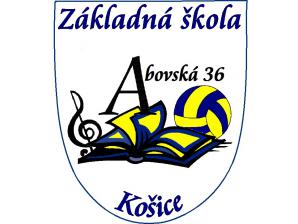 Žiadosť o prijatiedo záujmového útvaru (ZÚ) v šk. r. 2023/2024 v Centre voľného času, ZŠ Abovská 36, 040 17 KošiceKontaktné údaje:  B. Janečková  telefón: 055/6855198, E-mail:zastupca1@zsabovska.sk IČO:31263160Názov ZÚ:.................................................................................................................Meno a priezvisko:................................................................................dátum narodenia:...........................................trieda:................Meno a priezvisko rodiča /zákonného zástupcu/:...................................................................................................................................Trvalé bydlisko:........................................................................................PSČ:..............................Mesto:.............................................Kontakt na rodiča/ č. t., mobil/:...............................................................E-mail:....................................................................................Súhlas rodiča: Súhlasím, aby moje dieťa navštevovalo uvedený záujmový útvar v Centre voľného času pri ZŠ Abovská 36, 040 17 Košice. Zaplatím stanovený poplatok a zaväzujem sa umožniť mu v ZÚ pravidelne pracovať. Súhlasím so spracovaním osobných údajov v zmysle zákona NR SR č. 18/2018 Z. z. o ochrane osobných údajov (GDPR) na evidenciu členstva v záujmovom útvare ako aj použitie fotografie na www.zsabovke.edupage.org. Súhlasím s tým, že členom ZÚ sa moje dieťa stáva zapísaním do zoznamu členov ZÚ, zaplatením príspevku na úhradu nákladov spojených s činnosťou ZÚ a vydaním rozhodnutia riaditeľa školy a školského zariadenia.*Nehodiace sa škrtnúťPríspevok je potrebné uhradiť najneskôr do 15. dňa príslušného kalendárneho mesiaca.Spôsob úhrady príspevku:   /prosím, zakrúžkujte jednu z možností/prevodným príkazom na účet CVČ, ZŚ Abovská 36,  040 17 Košice,  
                                                                                                       IBAN: SK 53 5600 0000 0093 0793 9005       VS: 3123 /pre lepšiu kontrolu je potrebné uviesť do poznámky meno dieťaťa a názov ZU/poštovou poukážkouV Košiciach dňa .................................                                                             ...................................................................                                                                                                                                          podpis zákonného zástupcu________________________________________________________________________________________________________Výška úhrady v šk. roku 2023/2024 je v súlade so znením Všeobecne záväzného nariadenia mesta Košice VZN 237 o určení výšky príspevku na čiastočnú úhradu nákladov v školách a šk. zariadeniach, ktorých zriaďovateľom je mesto Košice. a) jeden krúžok:     vzdelávací poukaz a čestné prehlásenie                                                        príspevok zákonného zástupcu 5 € mesačneb)  krúžok bez vzdelávacieho poukazu a bez čestného prehlásenia                 príspevok zákonného zástupcu 15 € mesačne     každý ďalší krúžok                                                                                          príspevok zákonného zástupcu 15 € mesačnePrihlášku je potrebné odovzdať vedúcemu ZÚ. V prípade, že žiak/žiačka nezdokladuje úhradu, bude zo záujmového útvaru vylúčený/á/.V Košiciach dňa  30.08.2023                                                                                                                 Mgr. Miroslav Gajdoš, riaditeľ školyČestné prehlásenie zákonného zástupcu    Pre zber údajov podľa zákona č. 325/2012 Z. z. ktorým sa mení a dopĺňa zákon č. 597/2003 Z. z. o financovaní škôl a školských zariadení.Meno a priezvisko člena ZÚ v CVČ ZŠ Abovská 36......................................................................dátum narodenia:..............................................Bydlisko:......................................................................................Názov ZÚ:...........................................................................................................Ja, zákonný zástupca dieťaťa, ktorému som podpísal žiadosť o prijatie do vyššie uvedeného záujmového útvaru v CVČ pri ZŠ Abovská 36,Košice čestne prehlasujem, že dávam súhlas na započítanie môjho dieťaťa do zberu údajov pre dotáciu z mesta Košice len pre CVČ pri ZŠ Abovská 36, Košice a súčasne prehlasujem, že takéto čestné prehlásenie som nepodpísal inému centru voľného času.Meno a priezvisko zákonného zástupcu:.......................................................................Bydlisko:.................................................................................V Košiciach, dňa:....................................................                Vlastnoručný podpis zákonného zástupcu:....................................................................Poskytnem vzdelávací poukaz:ÁNO / NIE *      Podpíšem čestné prehlásenie:ÁNO / NIE *